ТАНИЛЦУУЛГА1.Нямдоогийн Баярмаа                                                            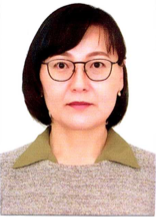 /Улсын дээд шүүхийн шүүгчид нэр дэвшигч/2.Хэзээ, хаана төрсөн: 		 1978 онд Хэнтий аймагт төрсөн.3.Нас, хүйс:				 44 настай, эмэгтэй			4.Yндэс угсаа:			 Халх  	5.Ам бүлийн байдал:		 Нөхөр, 3 хүүхдийн хамт амьдардаг.6.Хэзээ, хаана, ямар сургууль төгссөн мэргэжил,эрдмийн зэрэг, цол:	-1984-1994 онд Хэнтий аймгийн Өндөрхааны 	нэгдүгээр арван жилийн сургууль,-1994-1998 онд МУИС-Хууль зүйн сургуульд эрх зүйч, бакалавр,-1998-1999 онд МУИС-Хууль зүйн сургуульд хууль зүйн магистр,-2010-2012 онд Япон Улсын Кюшүгийн их сургуулийн Хууль зүйн сургуульд хууль зүйн магистр,-2022 онд Япон Улсын Нагоягийн их сургуулийн Хууль зүйн сургуульд хууль зүйн ухааны докторын зэрэг хамгаалсан. 7. Ажилласан байдал:	-1998-2009 онд Отгонтэнгэр их сургуулийн Хууль зүйн сургуулийн Эрх зүйн тэнхимд багшаар,	-2009-2012 онд Улсын Их Хурлын Тамгын газрын Эрх зүй, хууль тогтоомжийн хэлтэст зөвлөхөөр, 	-2012-2013 онд Хууль зүйн яамны Эрх зүйн шинэчлэлийн бодлогын газрын ахлах мэргэжилтнээр, 	-2013-2014 онд “Эм ди эс энд ассошэйтс” хууль зүйн фирмд ахлах  хуульчаар,	-2014-2015 онд Монгол Улсын хөгжлийн банкны Хууль зүйн газрын Хуулийн хэлтсийн ахлах хуульчаар,  	-2015-2016 онд Баянзүрх, Сүхбаатар, Чингэлтэй дүүргийн иргэний хэргийн анхан шатны шүүхийн шүүгчээр,	-2016 оноос одоог хүртэл Чингэлтэй дүүргийн иргэний хэргийн анхан шатны шүүгчээр ажиллаж байна.  ---ооОоо---